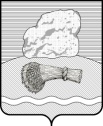 РОССИЙСКАЯ ФЕДЕРАЦИЯКалужская областьДуминичский районАдминистрация сельского поселения«СЕЛО ХОТЬКОВО» ПОСТАНОВЛЕНИЕ23.04.2018г                                                                                                              № 13Об утверждении плана мероприятий попротиводействию коррупции в администрации сельского поселения «Село Хотьково» на 2018г              В соответствии с Федеральным законом  от 25.12.2008 № 273-ФЗ «О противодействии коррупции», Национальной стратегией противодействия коррупции, утвержденной Указом Президента Российской Федерации от 13 апреля 2010 года №460, в целях создания системы противодействия коррупции и устранения причин, ее пораждающихПОСТАНОВЛЯЮ:Утвердить План мероприятий по противодействию  коррупции в администрации сельского поселения «Село Хотьково» на 2018 год согласно приложению.Настоящее постановление вступает в силу после обнародования.Контроль за исполнением настоящего постановления оставляю за собой.Глава администрации                                                                                О.А. ВавиловаУтвержден Постановлением администрациисельского поселения «Село Хотьково»от 23.04. 2018г  № 13ПЛАН Мероприятий по противодействию коррупции в администрации сельского поселения «Село Хотьково» на 2018 год.N п/пНаименование мероприятияСроки реализацииОтветственные исполнители1. Организационные меры по созданию механизмов реализации плана противодействия коррупции в сельском поселении «Село Хотьково» на 2018 год1. Организационные меры по созданию механизмов реализации плана противодействия коррупции в сельском поселении «Село Хотьково» на 2018 год1. Организационные меры по созданию механизмов реализации плана противодействия коррупции в сельском поселении «Село Хотьково» на 2018 год1. Организационные меры по созданию механизмов реализации плана противодействия коррупции в сельском поселении «Село Хотьково» на 2018 год1.1Разработка и утверждение  планов противодействия коррупции в администрации сельского поселения «Село Хотьково»Январь 2018 годаАдминистрация СП1.21.3.Принятие нормативных правовых актов , направленных на противодействие коррупции, в том числе своевременное приведение в соответствие с федеральным законодательством нормативных правовых актов  в сфере противодействия коррупцииИзучение судебной практики по результатам вступивших в законную силу решений судов, арбитражных судов о признании недействительными нормативных правовых актов, незаконными решений и действий (бездействия) органов местного самоуправленияВесь период по мере изменения федерального законодательстваежеквартальноАдминистрация СПАдминистрация СП2. Организация проведения антикоррупционной экспертизы нормативных правовых актов  и их проектов в целях устранения положений, способствующих проявлениям коррупции2. Организация проведения антикоррупционной экспертизы нормативных правовых актов  и их проектов в целях устранения положений, способствующих проявлениям коррупции2. Организация проведения антикоррупционной экспертизы нормативных правовых актов  и их проектов в целях устранения положений, способствующих проявлениям коррупции2. Организация проведения антикоррупционной экспертизы нормативных правовых актов  и их проектов в целях устранения положений, способствующих проявлениям коррупции2.1Проведение антикоррупционной экспертизы нормативных правовых актов и их проектов в порядке, установленном действующим законодательствомПостоянно в течение 2018 годаДолжностное лицо, ответственное за проведение антикоррупционной экспертизы НПА в администрации СП «Село Хотьково»3. Противодействие коррупции при прохождении муниципальной службы (контроль за предоставлением муниципальными служащими сведений о доходах, расходах, об имуществе, обязательствах имущественного характера своих, супруга (супруги) и несовершеннолетних детей)3. Противодействие коррупции при прохождении муниципальной службы (контроль за предоставлением муниципальными служащими сведений о доходах, расходах, об имуществе, обязательствах имущественного характера своих, супруга (супруги) и несовершеннолетних детей)3. Противодействие коррупции при прохождении муниципальной службы (контроль за предоставлением муниципальными служащими сведений о доходах, расходах, об имуществе, обязательствах имущественного характера своих, супруга (супруги) и несовершеннолетних детей)3. Противодействие коррупции при прохождении муниципальной службы (контроль за предоставлением муниципальными служащими сведений о доходах, расходах, об имуществе, обязательствах имущественного характера своих, супруга (супруги) и несовершеннолетних детей)3.1Предоставление  сведений о доходах, об имуществе, обязательствах имущественного характера, представляемых гражданами, претендующими на замещение должностей муниципальной службы и муниципальными служащими  замещающими должности муниципальной службыПостоянно в течение 2018 года по мере представления сведенийДолжностное лицо, ответственное за прием сведений о доходах в администрации СП «Село Хотьково»3.2Соблюдение муниципальными служащими установленных ограничений и запретов, а также требований о предотвращении или урегулировании конфликта интересовПостоянно в течение 2018 годаКомиссия по урегулированию конфликта интересов3.3Соблюдение гражданами, замещавшими должности муниципальной  службы, ограничений при заключении ими после ухода с муниципальной службы трудового договора и (или) гражданско-правового договора в случаях, предусмотренных законодательствомВ течение 2018 годаКомиссия по урегулированию конфликта интересов3.4Размещение сведений о доходах, расходах, об имуществе и обязательствах имущественного характера лиц, замещающих должности муниципальной службы (муниципальные должности), и членов их семей на официальном сайте администрации СП «Село Хотьково» Май 2018 годаДолжностное лицо, ответственное за размещение на сайте сведений о доходах в администрации СП «Село Хотьково»3.5Проведение работы по выявлению случаев возникновения конфликта интересов, одной из сторон которого являются лица, замещающие муниципальные должности , должности муниципальной службы , и принятию предусмотренных законодательством Российской Федерации мер по предотвращению и урегулированию конфликта интересов. Предание каждого случая конфликта интересов гласности и принятие мер ответственности, предусмотренных законодательством Российской ФедерацииПостоянно в течение 2018 годаКомиссия по урегулированию конфликта интересов3.6Осуществление комплекса организационных, разъяснительных и иных мер по недопущению муниципальными служащими поведения, которое может восприниматься как обещание или предложение дачи взятки либо как согласие принять взятку или как просьба о даче взяткиВ течение 2018 годаАдминистрация СП4. Противодействие коррупции в администрации сельского поселения «Село Хотьково» при осуществлении закупок товаров, работ, услуг.4. Противодействие коррупции в администрации сельского поселения «Село Хотьково» при осуществлении закупок товаров, работ, услуг.4. Противодействие коррупции в администрации сельского поселения «Село Хотьково» при осуществлении закупок товаров, работ, услуг.4. Противодействие коррупции в администрации сельского поселения «Село Хотьково» при осуществлении закупок товаров, работ, услуг.4.1Обеспечение соблюдения законодательства Российской Федерации о контрактной системе в сфере закупок товаров, выполнения работ, оказания услуг для государственных и муниципальных нужд  в администрации СП «Село Хотьково»Постоянно в течение 2018 годаАдминистрация СП5. Обеспечение доступа граждан и организаций к информации о деятельности администрации СП «Село Хотьково»5. Обеспечение доступа граждан и организаций к информации о деятельности администрации СП «Село Хотьково»5. Обеспечение доступа граждан и организаций к информации о деятельности администрации СП «Село Хотьково»5. Обеспечение доступа граждан и организаций к информации о деятельности администрации СП «Село Хотьково»5.1Проведение мониторинга коррупционных проявлений посредством анализа жалоб и обращений граждан и организацийПостоянно в течение 2018 годаКомиссия по урегулированию конфликта интересов5.2Размещение на официальном сайте администрации СП «Село Хотьково» муниципальных нормативных правовых актов, изданных органами местного самоуправления.Постоянно в течение 2018 годаАдминистрация СП6. Организационные меры по выполнению Национального плана противодействия коррупции  6. Организационные меры по выполнению Национального плана противодействия коррупции  6. Организационные меры по выполнению Национального плана противодействия коррупции  6. Организационные меры по выполнению Национального плана противодействия коррупции  6.1. Исполнение нормативных правовых актов Российской Федерации, направленных на совершенствование организационных основ противодействия коррупции 6.1. Исполнение нормативных правовых актов Российской Федерации, направленных на совершенствование организационных основ противодействия коррупции Постоянно в течение 2018 годаАдминистрация СП6.2. Обеспечение соблюдения требований законодательства о предотвращении и урегулировании конфликта интересов на муниципальной службе6.2. Обеспечение соблюдения требований законодательства о предотвращении и урегулировании конфликта интересов на муниципальной службеПостоянно в течение 2018 годаКомиссия по урегулированию конфликта интересов6.3. Контроль за применением предусмотренных законодательством мер юридической ответственности в каждом случае несоблюдения запретов, ограничений и требований, установленных в целях противодействия коррупции, в том числе мер по предотвращению и (или) урегулированию конфликта интересов6.3. Контроль за применением предусмотренных законодательством мер юридической ответственности в каждом случае несоблюдения запретов, ограничений и требований, установленных в целях противодействия коррупции, в том числе мер по предотвращению и (или) урегулированию конфликта интересовПостоянно в течение 2018 годаКомиссия по урегулированию конфликта интересов6.4. Соблюдения запретов, ограничений и требований, установленных в целях противодействия коррупции, в том числе касающихся получения подарков отдельными категориями лиц, выполнения иной оплачиваемой работы, обязанности уведомлять об обращениях в целях склонения к совершению коррупционных правонарушений6.4. Соблюдения запретов, ограничений и требований, установленных в целях противодействия коррупции, в том числе касающихся получения подарков отдельными категориями лиц, выполнения иной оплачиваемой работы, обязанности уведомлять об обращениях в целях склонения к совершению коррупционных правонарушенийПостоянно  в течение 2018 годаКомиссия по урегулированию конфликта интересов